STUDENT AMBASSADOR PROFILE FORM 2016/2017Grade 9, 10, 11 and 12 students should complete the following form and return to Mr. Stanesic.  There is a return envelope on the door to room 238. The official list of St. Mary Ambassadors will be posted on ___________. Thanks!!FIRST & LAST NAME:______________________________ (please print)  Current Grade: _____  HOME TELEPHONE #: _________________________                                               AVERAGE ON LAST REPORT CARD:  _____  % (Gr.10, 11, or 12)HOME ROOM: ________  Period One Room #_______WHY DO YOU WANT TO BE A STUDENT AMBASSADOR?________________________________________________________________________________________________________________________________________________________________________________________________________________________________________________________________________________________________________________________WHAT CHARACTERISTICS OR SKILLS WOULD MAKE YOU A GOOD STUDENT AMBASSADOR AND DESCRIBE ONE SITUATION IN WHICH YOU HAVE HAD TO DEMONSTRATE THESE SKILLS?______________________________________________________________________________________________________________________________________________________________________________________________________________________________________________________________________________________________________________________________________________________________________________________________________(gr. 10, 11, 12s require a teacher reference)NAME OF TEACHER REFERENCE             __________________________________SIGNATURE OF TEACHER REFERENCE ___________________________________PARENTAL/GUARDIAN SIGNATURE      ___________________________________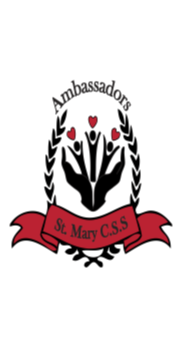 